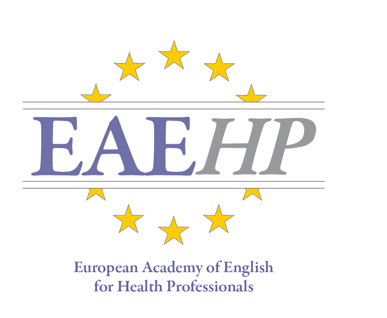 European Academy of English for Health Professionals in partnership with 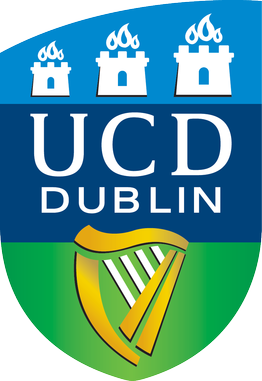 University College DublinIntensive English Course for Radiographers WHAT?  		Intensive English Course delivered for Radiographers  WHERE?     		University College Dublin, Ireland  WHEN?  		13th- 17th June 2022    OVERVIEW  	 The course provides Radiographers with a deeper understanding and knowledge of English and helps improve technical vocabulary related to their professional fields. Our principal goal is to help Radiographers to communicate effectively and accurately through English in their working lives. Additionally, the course aims to help Radiographers and student Radiographers develop skills in writing scientific abstracts and delivering conference presentations. TARGET       	 The course is aimed at practicing or student radiographers who may have English-speaking patients; who wish to participate in international conferences; and who are considering submitting abstracts for conference presentations in English.PRINCIPAL COURSE CONTENT  	• Medical terminology (including profession specific terminology)               • Patient communication• Public speaking, presentation skills and preparing for conference presentation• Interactive practical workshops with a professional focus              • Radiography 3D Virtual Reality workshop              • University Hospital tour and meeting with local Radiographers OBJECTIVES  	 Develop your capacity to:• use English with confidence in the workplace • hold conversations with international colleaguesengage with published research related to your profession• give presentations and actively participate in conferences• use technical vocabulary specific to your field  APPROACH  	 This intensive course is highly interactive. You will develop specific language areas through small group activities, role play and by using medical equipment specific to your profession. Classes are student focused and will have a maximum of 15 participants per professional group. Our English language services are designed to meet the needs of our customers, and are delivered by a healthcare professional in an equivalent role. COURSE FEES  	 The cost includes all classes, interactive lessons, and hands-on practical sessions.Radiographers course fee: 	                                                          800,00 € Radiographers course fee (for students and unemployed*): 	550,00 € 	ACCOMMODATION  	 The following accommodation options are available (breakfast is included): June, Sunday 12th – Saturday 18th Accommodation with selected host families: 280 €All subject to availability and early bookings are recommended.* The EAEHP Administrative team will undertake checks as required to establish whether EAEHP students are currently undertakingundergraduate studies or on their employment status. Any false declarations with regard to registration categories listed above will result in certificates of completion being withheld and a request for the fee balance to be paid.	 CONTACT US  	 Would you like to learn more?   We are available by e-mail: info@eaehp.org      	   APPLICATION  FORM 		  Intensive English Courses for Radiographers – University College Dublin 13th – 17th June 2022 Course codes: Radiographers: IUR122 Deadline for application: Monday 16th May 2022Please fill in and send to info@eaehp.org First Name:______________________________________________________________________________Last Name: ______________________________________________________________________________Address:________________________________________________________________________________City/State___________________________________________________________________________E-mail:__________________________________________________________________________________Phone number: __________________________________________________________________________Place and Date of Birth: ___________________________________________________________________Profession:  Radiographer                                                        Qualification:  employed                            student                           unemployed                    	      	               Place of work: ___________________________________________________________________________Accommodation required?          YES               	    NO  	                    Any additional information:___________________________________________________________________________   	 Place and date                           			        	 	 Signature_________________________           			_______________________________ PAYMENT   	Please send an International Transfer to European Academy of English for Health Professionals:Bank AIB -  Swift Code:  AIBKIE2D    -    IBAN:  IE80AIBK93015627136068IMPORTANT: PLEASE MAKE SURE TO INCLUDE THE NAME OF THE STUDENT IN THE “REASON FOR PAYMENT” FIELDA deposit of €250 is required following submission of the Application Form.Balance to be paid by May 16th, 2022Professional English Language Courses for RadiographersCourse content themes:Technical language for Radiographers and Physiotherapists;Communication with patients in English;Preparing for conference presentations.Technical language for Radiographers:Dedicated sessions will be provided which will cover the key terminology used in general radiography and imaging specialities such as CT, MRI and Nuclear Medicine. Moreover, we deliver sessions about radiotherapy, the radiography profession in Europe and radiation safety regulations. There will also be a radiographic image viewing sessions focusing on image critique, 3D Virtual Reality Radiography, radiographic anatomy and pathology. A published peer-reviewed journal article will be reviewed in order to familiarise participants with the language used. A glossary of key terminology used will be provided for all participants along with associated activities. Communication with patients in English:Separate practical role-play scenarios for radiographers and physiotherapists will be conducted in the clinical skills laboratories at the University of Malta. Participants will interact, discuss and formulate questions that are directed at patients, use terminology related to the associated area of expertise, how best to explain something to patients, and use terminology related to equipment specific for radiography and physiotherapy. Preparing for conference presentations:This will start with the first stage of presenting at a scientific conference i.e. submission of an abstract. A scientific abstract related to your area of expertise will be reviewed and discussed in small groups and a presentation delivered on this topic followed by questions and answers. Presentation skills will be covered throughout the course through sessions exploring presentation structure, useful phrases, and linking sections. Sample videos of good and bad scientific presentations will be reviewed in class. Participants will be required to give an informal initial presentation followed by a short, formal scientific presentation at the end of the course. Other Course features:Sessions will be delivered by a number of expert Radiography lecturers. A clinical visit at the local General Hospital highlighting roles and responsibilities of both professions in Malta will be included;Accommodation can be provided for 6 nights (bed and breakfast) with selected host families close to the University;There will be a maximum of 15 students per professional group;Certificate of completion will be presented to all participants at the end of the course;5 ECTS credits will be issued to each participant upon successful completion of the course;Social and cultural activities will be organised during the course for interested participants